5-я Костромская Всероссийская школа молодых ученых испециалистов в области психического здоровья«Биологическая парадигма клиники  психических расстройств»Кострома, 8-10 апреля 2022 годаФормат проведения заседаний школы будет определен в начале 2022 года в зависимости от эпидемиологической ситуации.        Работа Школы предполагает лекции, семинары и клинические разборы, проводимые ведущими специалистами в области психического здоровья. Для участия в Школе приглашаются научные сотрудники, аспиранты, клинические ординаторы, врачи-психиатры, медицинские психологи, студенты старших курсов и др. специалисты в области психического здоровья в возрасте до 35 лет (включительно).          Поданы документы на регистрацию Школы на портале Непрерывного медицинского и фармацевтического образования Минздрава России.В рамках планируемой конференции объявляется конкурс научных работ молодых ученых по любым самостоятельно сформулированным темам, относящимся к следующим разделам:Психопатология и клиника эндогенных психозов,  аффективных и психосоматических   расстройств.Возрастная психопатология.Биологические основы психических заболеваний.Вопросы комплексной терапии эндогенных психических расстройств.Срок подачи тезисов  до 15 февраля  2022 года.          Материалы конференции будут опубликованы в специальном выпуске Научно-практического журнала «Психиатрия» (Scopus) 2022 №2 выпуск 2.     Требования к оформлению тезисов:Должны быть указаны: УДК; название работы; фамилия автора работы синициалами; аффилиация - учреждение, в котором выполнена работа; город, край, республика, страна на русском  и английском языках; контакты (телефон, электронная почта) автора.Текст должен быть представлен в классическом академическом стиле, включать разделы: актуальность, цель, материал/пациенты и методы,результаты и их обсуждение, выводы.Список литературы должен включать не более десяти работ и оформлен в соответствии с «Правилами для авторов» журнала «Психиатрия», представленными на сайте  https://www.journalpsychiatry.com Текст не должен  содержать таблицы и рисунки.Объем текста не более 5 000 знаков (с пробелами), включая список цитирования. Шрифт Times New Roman.    Тезисы принимаются по электронному адресу: kostroma2022@ncpz.ru. Перед публикацией статьи рецензируются. Решение о публикации будет приниматься по результатам рецензирования. Редакционная коллегия не вступает с авторами в переписку.  Электронная версия будет размещена на сайте журнала «Психиатрия», в Российской электронной библиотеке elibrary.ru, на сайте ФГБНУ НЦПЗ и РОП.      В рамках планируемой Школы объявляется конкурс научных работ молодых ученых. К участию в конкурсе допускаются работы, выполненные самостоятельно психиатрами и другими специалистами в области психиатрии, занимающиеся научной работой, в возрасте до 35 лет (включительно). По результатам конкурса будут определены победители: тридцать человек, которым будет предоставлена возможность бесплатного участия (трансфер из Москвы, участие во всех запланированных в рамках школы мероприятиях, проживание в гостинице и питание). В конкурсе не рассматриваются работы, выполненные в соавторстве с исследователями старше 35 лет. Итоги конкурса научных работ будут подведены до 10 марта 2022 года.  Более подробную информацию можно получить по электронной почте  Оргкомитета Школы молодых ученых kostroma2022@ncpz.ru, а также на сайте Научного центра психического здоровья (“Конференции НЦПЗ” на главной странице и раздел “Костромские школы молодых ученых”).      Проведение Школы планируется в отеле AZIMUT, адресу: г. Кострома, ул. Магистральная, 40      В случае возникновения дополнительных вопросов обращайтесь к официальному провайдеру Школы молодых ученых Агентство CoFactor (ООО «КОФАКТОР»), Морозовой Анне, e-mail: am@cofactor.ru     За дополнительной информацией и ее обновлениями следите на сайтах РОП http://www.psychiatr.ru и НЦПЗ http://www.psychiatry.ru  Мы будем рады видеть Вас среди участников Школы!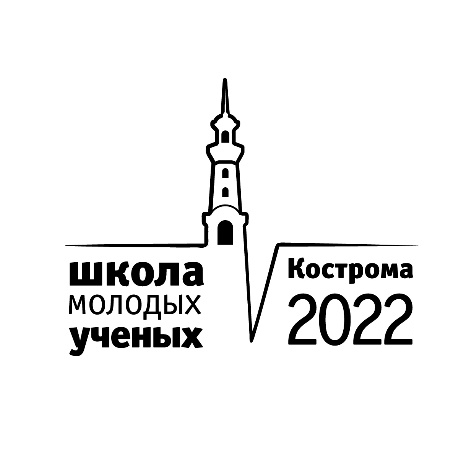 ФЕДЕРАЛЬНОЕ ГОСУДАРСТВЕННОЕ БЮДЖЕТНОЕ НАУЧНОЕ УЧРЕЖДЕНИЕ«НАУЧНЫЙ ЦЕНТР ПСИХИЧЕСКОГО ЗДОРОВЬЯ»РОССИЙСКОЕ ОБЩЕСТВО ПСИХИАТРОВСОЮЗ ОХРАНЫ ПСИХИЧЕСКОГО ЗДОРОВЬЯ